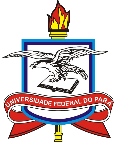 UNIVERSIDADE FEDERAL DO PARÁPRÓ-REITORIA DE EXTENSÃODIRETORIA DE PROGRAMAS E PROJETOS DE EXTENSÃODECLARAÇÃO DE APROVAÇÃO
Universidade Federal do Pará_____________________________________________________________________(Informar o nome do Órgão Colegiado da Unidade Acadêmica)Aprovamos ________________ (por unanimidade ou por maioria) o(s) programa(s)/projeto(s) (título do programa/projeto) __________________________________________________________________________________________________________________ coordenado(s), respectivamente, pelo(s) _____________________________________________________ (nome do docente/técnico), considerando: a abertura do EDITAL PROEX N.º___/2015 — NOME DO EDITAL, cujo objetivo é apoiar programas/projetos a fim de ampliar a participação da comunidade universitária em ações extensionistas; o interesse do (informar o nome da Unidade Acadêmica) ________________________________________ em participar da citada chamada pública; que esse órgão colegiado recebeu os projetos (citar quais projetos) __________________________________________________________________________ ___________________________________, coordenados pelos professores (citar o nome dos docentes),______________________________________________________________ _____________________________________________________________________________________; e    a    necessidade    desse(a) ____________________ (conselho/congregação) avaliar e aprovar o(s) Programa(s)/Projeto(s) apresentados para ser(em) submetido(s) à seleção do Programa de extensão NOME DO EDITAL, vigência 2015-2016, conforme estipulado no EDITAL PROEX N.º __/2015 — NOME DO EDITAL.Local (cidade), __ de __________ de 2015.Presidente do Órgão Colegiado	 (Conselheiros presentes)